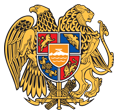 ՀԱՅԱՍՏԱՆԻ ՀԱՆՐԱՊԵՏՈՒԹՅՈՒՆ 
ԼՈՌՈՒ ՄԱՐԶ
ՏԱՇԻՐ ՔԱՂԱՔԱՅԻՆ ՀԱՄԱՅՆՔ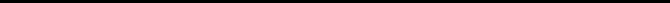 ԱՐՁԱՆԱԳՐՈՒԹՅՈՒՆ N 14
ԱՎԱԳԱՆՈՒ ԱՐՏԱՀԵՐԹ ՆԻՍՏԻՀամայնքի ավագանու նիստին ներկա էին ավագանու 11 անդամներ:Բացակա էին` Վահե Անախասյանը, Կարեն Բաղդասարյանը, Վիգեն Գրիգորյանը, Նարինե Խաչատրյանը, Հայկ Մարգարյանը, Ջոն Պողոսյանը, Անուշ Սուքիասյանը, Վահան Ստեփանյանը, Արման Վարդանյանը, Իզաբելա ՏոմեյանըՀամայնքի ղեկավարի հրավերով ավագանու նիստին մասնակցում էին`
Արմեն ՇահբազյանՆիստը վարում էր  համայնքի ղեկավար` Էդգար ԱրշակյանըՆիստը արձանագրում էր աշխատակազմի քարտուղար` Նունե ՍոլոյանըԼսեցին
ՀԱՅԱՍՏԱՆԻ ՀԱՆՐԱՊԵՏՈՒԹՅԱՆ ԼՈՌՈՒ ՄԱՐԶԻ ՏԱՇԻՐ ՀԱՄԱՅՆՔԻ ԱՎԱԳԱՆՈՒ ԱՐՏԱՀԵՐԹ ՆԻՍՏԻ ՕՐԱԿԱՐԳԸ ՀԱՍՏԱՏԵԼՈՒ ՄԱՍԻՆ /Զեկ. ԷԴԳԱՐ ԱՐՇԱԿՅԱՆ/Ղեկավարվելով «Տեղական ինքնակառավարման մասին» Հայաստանի Հանրապետության օրենքի 65-րդ հոդվածով Տաշիր համայնքի ավագանին որոշում է՝ Հաստատել Հայաստանի Հանրապետության Լոռու մարզի Տաշիր համայնքի ավագանու 2023 թվականի հոկտեմբերի 16-- ի արտահերթ նիստի օրակարգը`
1. Հայաստանի Հանրապետության Լոռու մարզի Տաշիր համայնքի ավագանու 2022 թվականի հոկտեմբեր ի 28-ի N 7-Լ որշաման մեջ փոփոխություն կատարելու մասին 
2. «Արտակ Խաչատրյանի անվան ագագ դպրոց» պետական ոչ առևտրային կազմակերպությանը ֆինանսական օգնություն տրմադրելու մասին
3. Հայաստանի Հանրապետության Լոռու մարզի Տաշիր համայնքին պատկանող հողամասը աճուրդով օտարելու մասին Որոշումն ընդունված է. /կցվում է որոշում N 115-Ա/Լսեցին
ՀԱՅԱՍՏԱՆԻ ՀԱՆՐԱՊԵՏՈՒԹՅԱՆ ԼՈՌՈՒ ՄԱՐԶԻ ՏԱՇԻՐ ՀԱՄԱՅՆՔԻ ԱՎԱԳԱՆՈՒ 2022 ԹՎԱԿԱՆԻ ՀՈԿՏԵՄԲԵՐ Ի 28-Ի N 7-Լ ՈՐՇԱՄԱՆ ՄԵՋ ՓՈՓՈԽՈՒԹՅՈՒՆ ԿԱՏԱՐԵԼՈՒ ՄԱՍԻՆ /Զեկ. ՆՈՒՆԵ ՍՈԼՈՅԱՆ/Ղեկավարվելով «Նորմատիվ իրավական ակտերի մասին» Հայաստանի Հանրապետության օրենքի 33-րդ հոդվածի 1-ին մասի 4-րդ կետով, « Հանրային ծառայության մասին » Հայաստանի Հանրապետության օրենքի 8-րդ հոդվածի 4-րդ կետով «Տեղական ինքնակառվարման մասին» Հայաստանի Հանրապետության օրենքի 18-րդ հոդվածի 1-ին մասի 28-րդ հոդվածով և հիմք ընունելով Հայաստանի Հանրապետության տարածքային կառավրման և ենթակառուցվածքների նախարարի 2022 թվականի դեկտեմբերի 26-ի «Հայաստանի Հանրապետության Լոռու մարզի Տաշիրի համայնքապետարանի աշխատակազմի համայնքային ծառայության պաշտոնների անվանացանկը հաստատելու մասին» N3496-Ա հրամանը՝Տաշիր համայնքի ավագնին որոշում՝1. Հայաստանի Հանրապետության Լոռու մարզի Տաշիր համայնքի ավագանու 2022 թվականի հոկտեմբերի 28-ի N 7-Լ որոշան մեջ կատարել հետևյալ փոփոխությունը՝ 
1) Դադարեցնել «Հայաստանի Հանրապետության Լոռու մարզի Տաշիրի համայնքապետարանի աշխատակազմ» կառավարչական հիմնարկի կանոնադրության 25-րդ և 30-րդ կետերի գործողությունը: Որոշումն ընդունված է. /կցվում է որոշում N 116-Լ/Լսեցին
&#171;ԱՐՏԱԿ ԽԱՉԱՏՐՅԱՆԻ ԱՆՎԱՆ ԱԳԱԳ ԴՊՐՈՑ&#187; ՊԵՏԱԿԱՆ ՈՉ ԱՌԵՎՏՐԱՅԻՆ ԿԱԶՄԱԿԵՐՊՈՒԹՅԱՆԸ ՖԻՆԱՆՍԱԿԱՆ ՕԳՆՈՒԹՅՒՈՆ ՏՐՄԱԴՐԵԼՈՒ ՄԱՍԻՆ /Զեկ. ՆՈՒՆԵ ՍՈԼՈՅԱՆ/Ղեկավարվելով «Տեղական ինքնակառավարման մասին» Հայստանի Հանրապետության օրենքի 18-րդ հոդվածի 1-ին մասի 42-րդ կետով, Հայաստանի Հանրապետության Լոռու մարզի Տաշիր համայնքի ավագանու 2023 թվականի մայիսի 12-ի «Հայաստանի Հանրապետության Լոռու մարզի Տաշիր համայնքում սոցիալական աջակցության վերաբերյալ կամավոր խնդիրները լուծելու չափորոշիչները սահմանելու մասին» N57-Ա որոշումով և հիմք ընդունելով «Արտակ Խաչատրյանի անվան ավագ դպրոց» պետական ոչ առևտրային կազմակերպության տնօրենի ուսումնական գծով տեղակալ Ռոզա Դավթյանի դիմումը  (մուտք՝ 11.10.2023-ի ՔԴ1171-23)Տաշիր համայնքի ավագնին որոշում՝1.«Արտակ Խաչատրյանի անվան ավագ դպրոց» պետական ոչ առևտրային կազմակերպությանը տրմադրել 100000  (հարյուր հազար) դրամ ֆինանսական աջակցություն՝ դպրոցի աշակերտներին Բելոռուսի Հանրապետության Մինսկ քաղաքում կայանալիք «100 գաղափար ԱՊՀ-ի համար» նորարարական նախագծերի և գիտատեխնիկական մշակումների միջազգային ծրագրին մասնակցելու համար:Որոշումն ընդունված է. /կցվում է որոշում N 117-Ա/ Լսեցին
ՀԱՅԱՍՏԱՆԻ ՀԱՆՐԱՊԵՏՈՒԹՅԱՆ ԼՈՌՈՒ ՄԱՐԶԻ ՏԱՇԻՐ ՀԱՄԱՅՆՔԻՆ ՊԱՏԿԱՆՈՂ ՀՈՂԱՄԱՍԸ ԱՃՈՒՐԴՈՎ ՕՏԱՐԵԼՈՒ ՄԱՍԻՆ /Զեկ. ԱՐՄԵՆ ՇԱՀԲԱԶՅԱՆ/Ղեկավարվելով Հայաստանի Հանրապետության հողային օրենսգրքի 63-րդ հոդվածի 2-րդ պարբերության 3-րդ կետով, 67-րդ հոդվածով, «Տեղական ինքնակառավարման մասին» Հայաստանի Հանրապետության օրենքի 18-րդ հոդվածի 1-ին մասի 21-րդ կետով և հիմք ընդունելով համայնքի ղեկավարի առաջարկությունը՝ Տաշիր համայնքի ավագանին որոշում է 1. Հայաստանի Հանարպետության Լոռու մարզի Տաշիր համայնքի սեփականությանը պատկանող հողամասը օտարել աճուրդով և սահմանել մեկնարկային գինը՝ համաձայն հավելվածի Որոշումն ընդունված է. /կցվում է որոշում N 118-Ա/
Համայնքի ղեկավար

ԷԴԳԱՐ ԱՐՇԱԿՅԱՆ________________Նիստն արձանագրեց`  Նունե Սոլոյանը _________________________________ք. Տաշիր  10/16/2023Կողմ-11Դեմ-0Ձեռնպահ-0Կողմ-11Դեմ-0Ձեռնպահ-0Կողմ-11Դեմ-0Ձեռնպահ-0Կողմ-11Դեմ-0Ձեռնպահ-0 Ավագանու անդամներՌ.  ԱՎԴԱԼՅԱՆԷ. ԱՐՇԱԿՅԱՆՆ.  ԲԱՂԴԱՍԱՐՅԱՆՏ. ԳԱՍՊԱՐՅԱՆՀ.  ՄԱՐԴՈՅԱՆՍ. ՄԱՐԴՈՅԱՆԱ.  ՄՈՎՍԻՍՅԱՆՎ.  ՅՈՒՍՈՒԲՈՎԳ.  ՋԱՎՈՒԿՑՅԱՆԱ.  ՍՈԼՈՅԱՆԷ.  ՍՈՂՈՅԱՆ